	BCH ĐOÀN TP. HỒ CHÍ MINH	ĐOÀN TNCS HỒ CHÍ MINH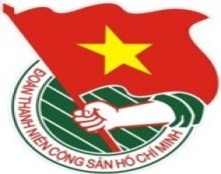 	***		TUẦN LỄ	TP. Hồ Chí Minh, ngày 16 tháng 11 năm 2019	47/2019LỊCH LÀM VIỆC CỦA BAN THƯỜNG VỤ THÀNH ĐOÀN(Từ ngày 18-11-2019 đến 24-11-2019)-------------Trọng tâm: Liên hoan Báo cáo viên toàn quốc lần thứ II năm 2019Kiểm tra công tác Đoàn và phong trào thanh thiếu nhi Thành phố năm 2019* Lịch làm việc thay thư mời trong nội bộ cơ quan Thành Đoàn.Lưu ý: Các đơn vị có thể download lịch công tác tuần tại website Thành Đoàn  (www.thanhdoan.hochiminhcity.gov.vn) vào sáng thứ 7 hàng tuần.	TL. BAN THƯỜNG VỤ THÀNH ĐOÀN	CHÁNH VĂN PHÒNG	(Đã ký)	Trần Thu HàNGÀYGIỜNỘI DUNG - THÀNH PHẦNĐỊA ĐIỂMTHỨ HAI18-1108g30  Họp giao ban Thường trực - Văn phòng (TP: đ/c H.Sơn, Thường trực Thành Đoàn, lãnh đạo Văn phòng)P.B2THỨ HAI18-1109g00  Họp giao ban Báo Tuổi trẻ (TP: đ/c T.Nguyên)Báo Tuổi trẻTHỨ HAI18-1110g30Họp kiểm tra việc thực hiện Kết luận số 01-KL/TĐTN-BTG của Ban Thường vụ Thành Đoàn về hoạt động của Báo Tuổi trẻ (TP: đ/c H.Sơn, T.Phương, P.Thảo, Tr.Quang, T.Nguyên, Hồng Yến, X.Diện, H.Thạch, Thường trực Công Đoàn – Đoàn Cơ quan)P.B2THỨ HAI18-1114g00Kiểm tra công tác Đoàn và phong trào thanh thiếu nhi Thành phố năm 2019 (Cả tuần) (TP: đ/c H.Sơn, T.Phương, M.Hải, thành viên các đoàn kiểm tra theo Kế hoạch 175-KH/TĐTN-VP) Cơ sởTHỨ HAI18-1114g00Thăm các nhà giáo, các cơ sở giáo dục và đào tạo nhân kỷ niệm 37 năm Ngày Nhà giáo Việt Nam (20/11/1982 – 20/11/2019) (TP: đ/c H.Sơn, M.Hải, cán bộ theo Thông báo số 1157-TB/TĐTN-BTNTH) Theo TB17g00Họp BTC lớp giao lưu học tập kinh nghiệm, nâng cao nghiệp vụ công tác thanh niên tại TP. Hồ Chí Minh cho cán bộ Đoàn tỉnh A-ta-pư, tỉnh Chăm-pa-sắc và Thủ đô Viêng Chăn, CHDCND Lào (TP: đ/c H.Sơn, Tr.Quang, H.Minh, N.Tịnh, T.Phúc – Trường Đoàn Lý Tự Trọng, cán bộ theo phân công) P.B2THỨ ba19-1107g00  Kiểm tra công tác Hội và phong trào thanh niên năm 2019 (cả tuần) (TP: đ/c M.Hải, V.Nam)Cơ sở11g30✪  Dự Lễ tổng kết Hội thi Giáo viên dạy giỏi năm 2019 và họp mặt kỷ niệm Ngày Nhà giáo Việt Nam 20/11 của Trường Đoàn Lý Tự Trọng (TP: đ/c H.Sơn)Trường Đoàn Lý Tự Trọng13g30  Họp xét duyệt đề tài nghiên cứu khoa học thuộc chương trình Vườn ươm Sáng tạo Khoa học và Công nghệ trẻ (TP: đ/c K.Thành, Hội đồng khoa học, TT PTKH&CN Trẻ)TT Phát triển KH&CN Trẻ16g00  Họp đánh giá thi đua Công Đoàn Cụm Doanh nghiệp (TP: đ/c Tr.Quang, Q.Đạt, các Công đoàn đơn vị cụm DN)P.A917g00Hội ý Thường trực (TP: đ/c H.Sơn, T.Phương, M.Hải, lãnh đạo Văn phòng)P.B217g00Sinh hoạt 20 thí sinh vào Vòng bán kết 2, Hội thi Thủ lĩnh Sinh viên TP. Hồ Chí Minh lần 5 – năm 2019 (TP: đ/c  K.Hưng, N.Linh, Ban TNTH)P.C6THỨ Tư20-1108g00  Họp Ban Thường vụ Thành Đoàn (TP: đ/c H.Sơn, BTV Thành Đoàn)P.B211g00Họp Hội đồng tự đánh giá công tác Đoàn và phong trào thanh thiếu nhi Thành phố năm 2019 (TP: đ/c H.Sơn, T.Phương, M.Hải, thành viên Hội đồng theo Quyết định) P.B215g30Dự buổi tiếp xã giao đoàn đại biểu Hội đồng giao lưu chính trị Australia của lãnh đạo thành phố (TP: đ/c H.Sơn, K.Tuyền)UBND TP17g00Làm việc với Ban Mặt trận – ANQP – ĐBDC Thành Đoàn về kinh phí Đề án Đoàn TNCS Hồ Chí Minh thành phố tham gia đảm bảo trật tự an toàn giao thông và tham gia xây dựng nông thôn mới năm 2019 (TP: đ/c H.Sơn, M.Hải, H.Thạch, lãnh đạo Ban MT-ANQP-ĐBDC, Tổ Tài chính)P.B218g00Làm việc với Đảng ủy, Công đoàn và Đoàn cơ quan Thành Đoàn về Kế hoạch đợt hoạt động kỷ niệm 90 năm ngày thành lập Đảng Cộng sản Việt Nam của Đảng bộ cơ quan Thành Đoàn (TP: đ/c H.Sơn, Tr.Quang, H.Yến, H.Trân, K.Tuyền, Q.Đạt)P.B218g30Họp toàn thể đại biểu tham gia Liên hoan Báo cáo viên toàn quốc lần thứ II năm 2019 (TP: đ/c T.Hải, P.Thảo, T.Hà, T.Nguyên, cán bộ theo phân công)Nhà khách T78THỨ NĂM21-1106g30📷Lễ dâng hoa Chủ tịch Hồ Chí Minh trong khuôn khổ Liên hoan Báo cáo viên toàn quốc lần thứ II năm 2019 (TP: đ/c H.Sơn, T.Hải, P.Thảo, T.Hà, T.Nguyên, cán bộ theo phân công)Tượng đài Chủ tịch Hồ Chí Minh08g00📷Khai mạc Liên hoan Báo cáo viên toàn quốc lần thứ II năm 2019 (TP: đ/c H.Sơn, T.Phương, M.Hải, T.Hải, P.Thảo, T.Hà, T.Nguyên, Đ.Nguyên, N.Tịnh - Trường Đoàn Lý Tự Trọng, BTC Liên hoan theo Thông báo 1145-TB/TĐTN-BTG)TTHN 27209g00📷Tiếp và làm việc với đoàn đại biểu Hội đồng giao lưu chính trị Australia (TP: đ/c H.Sơn, H.Minh, X.Thanh, Đ.Khoa, Diệu Hằng – BSSC, Ban Quốc tế)P.A113g00  Đón tiếp thí sinh tham dự Vòng Chung kết giải thưởng Sinh viên nghiên cứu khoa học - Euréka lần thứ 21, năm 2019 (TP: đ/c K.Thành, Đ.Sự, TT PTKH&CN Trẻ, thí sinh)Sân bay Tân Sơn Nhất13g30Vòng bán kết Hội thi Báo cáo viên giỏi toàn quốc năm 2019 (TP: đ/c T.Nguyên, cán bộ theo phân công)ĐH Công nghệ TP.HCM14g00  Họp hội đồng xét chọn danh hiệu “Sinh viên 5 tốt”, “Tập thể Sinh viên 5 tốt” Thành phố Hồ Chí Minh năm 2019 (TP: đ/c K.Hưng, N.Linh, thành viên Hội đồng xét chọn, Ban TNTH)P.B217g00  Họp triển khai Ngày hội Học sinh Thành phố Bác năm học 2019 – 2020 (TP: đ/c K.Hưng, Th.Nguyên, X.Dũng, Ban TNTH, Trung tâm Hỗ trợ HSSV, đại diện Thường trực Quận - Huyện Đoàn và Đoàn các trường Đại học có trường THPT trực thuộc theo TM)P.C618g00  Chương trình giao lưu, họp mặt thí sinh tham dự Vòng Chung kết Giải thưởng Sinh viên nghiên cứu khoa học - Euréka lần thứ 21 năm 2019 (TP: đ/c K.Thành, Đ.Sự, Trung tâm PTKH&CN Trẻ, thí sinh)ĐH GTVT TP.HCMTHỨ SÁU22-1107g30  Lễ khai mạc Vòng Chung kết giải thưởng Sinh viên nghiên cứu khoa học - Euréka lần thứ 21 năm 2019 (TP: đ/c M.Hải, K.Thành, Đ.Sự, TT PT KH&CN Trẻ)ĐH GTVT TP.HCM07g30Các đại biểu Liên hoan Báo cáo viên toàn quốc lần thứ II năm 2019 tham gia hoạt động trải nghiệm thực tế và nghe các báo cáo chuyên đề (TP: đ/c T.Hải, P.Thảo, T.Nguyên, T.Hà, Đ.Nguyên, N.Tịnh - Trường Đoàn Lý Tự Trọng, BTC Liên hoan theo Thông báo 1145-TB/TĐTN-BTG)NVHTN và NTN TP14g00Phần thi “Báo cáo thực tế tại cơ sở” – Vòng chung kết Hội thi Báo cáo viên giỏi toàn quốc năm 2019 (TP: đ/c T.Nguyên, BTG, cán bộ theo phân công)Cơ sở18g30Dự Lễ trao tặng danh hiệu Nghệ sỹ Nhân dân, Nghệ sỹ ưu tú, Nghệ nhân Nhân dân, Nghệ nhân ưu tú TP. Hồ Chí Minh (TP: đ/c T.Phương) Nhà hát Thành phố 19g00Tổng duyệt Chương trình chung kết xếp hạng, tổng kết, trao giải và bế mạc Liên hoan Báo cáo viên toàn quốc lần thứ II năm 2019 và chương trình “Thử tài người truyền lửa” (TP: đ/c H.Sơn, T.Hải, P.Thảo, T.Hà, T.Nguyên, Đ.Nguyên, N.Tịnh - Trường Đoàn Lý Tự Trọng, BTC Liên hoan theo Thông báo 1145-TB/TĐTN-BTG)Nhà VHTN và Trường Đoàn Lý Tự TrọngTHỨ BẢY23-1106g00✪  Liên hoan Huấn luyện viên cấp I Trung ương toàn quốc lần I - Năm 2019  (03 ngày) (TP: đ/c M.Hải, H.Dương)Trung tâm SHDN TTN TP 08g00📷Chương trình Chung kết xếp hạng, tổng kết, trao giải và bế mạc Liên hoan Báo cáo viên toàn quốc lần II, năm 2019 (TP: đ/c H.Sơn, T.Phương, T.Hải, P.Thảo, T.Hà, T.Nguyên, Đ.Nguyên, N.Tịnh - Trường Đoàn Lý Tự Trọng, BTC Liên hoan theo Thông báo 1145-TB/TĐTN-BTG)Hội trường Nhà VHTN11g30Chương trình Lãnh đạo Thành phố chiêu đãi đại biểu tham gia Liên hoan Báo cáo viên toàn quốc lần II năm 2019 (TP: đ/c H.Sơn, T.Phương, T.Hải, P.Thảo, T.Hà, T.Nguyên, Đ.Nguyên, N.Tịnh - Trường Đoàn Lý Tự Trọng, BTC Liên hoan theo Thông báo 1145-TB/TĐTN-BTG)Nhà hàng Hoa Hồng15g00 Tổng duyệt Lễ phát động cuộc thi trực tuyến tìm hiểu về Đảng Cộng sản Việt Nam (TP: đ/c H.Sơn, T.Nguyên, Đ.Nguyên, Ban Tuyên giáo)Trường ĐH Tôn Đức Thắng19g00✪Dự chương trình giao lưu, gặp gỡ Huấn luyện viên cấp I Trung ương Hội Liên hiệp Thanh niên Việt Nam qua các thời kỳ (TP: đ/c H.Sơn, M.Hải)Trung tâm SHDN TTN Thành phố CHỦ NHẬT24-1107g30Lễ phát động cuộc thi trực tuyến tìm hiểu về Đảng Cộng sản Việt Nam (TP: đ/c H.Sơn, T.Nguyên, Đ.Nguyên, Ban Tuyên giáo) Trường ĐH Tôn Đức Thắng07g30✪📷Ngày hội Nông thôn mới 2019 và khởi công cầu giao thông nông thôn xã Long Thới, huyện Nhà Bè (TP: đ/c T.Phương, M.Linh)Cơ sở07g30Dự Đại hội đại biểu Đoàn TNCS Hồ Chí Minh Trường Trung cấp Kinh tế - Kỹ thuật Nguyễn Hữu Cảnh nhiệm kỳ X (2019 - 2022) (TP: T.Hải, Ban CNLĐ, Ban TNTH, BTC, BKT)Cơ sở08g00Dự Chung kết cuộc thi Dự án khởi nghiệp sáng tạo trong thanh niên nông thôn (TP: đ/c M.Hải, Diệu Hằng – BSSC) NVHTNCHỦ NHẬT24-11(TIẾP THEO)09g00  Lễ Tổng kết và trao giải Giải thưởng Sinh viên nghiên cứu khoa học - Euréka lần thứ 21 năm 2019 (TP: đ/c H.Sơn, T.Phương, M.Hải, K.Hưng, K.Thành, TT PTKH&CN Trẻ, Thường trực Đoàn các trường ĐH-CĐ-HV, các thí sinh tham gia Vòng Chung kết)Nhà VHSV tại Khu đô thị ĐHQG TP.HCM